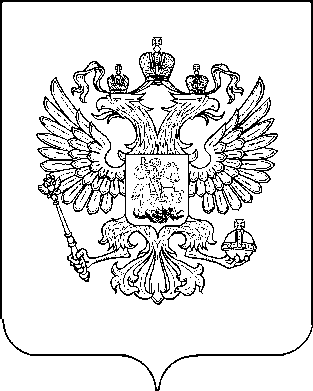 Об утверждении Плана Территориального органа Федеральной службы государственной статистики по Пензенской области по противодействию коррупции на 2021-2024 годы(в ред. Приказов Пензастата от 03.09.2021 № 67-пр, 29.06.2022 № 96-пр, 19.10.2023 № 95-пр)Во исполнение Федерального закона от 25 декабря 2008 г. № 273-ФЗ «О противодействии коррупции» и Приказа Росстата от 1 февраля 2021 г. № 54 «Об утверждении Плана Федеральной службы государственной статистики по противодействию коррупции» на 2021-2024 годы п р и к а з ы в а ю :Утвердить прилагаемый План Территориального органа Федеральной службы государственной статистики по Пензенской области по противодействию коррупции на 2021-2024 годы (далее - План).Заместителям руководителя, начальникам структурных подразделений Пензастата обеспечить выполнение Плана в установленные сроки.Административному отделу (Ивановой Н.В.) ежегодно в срок до 20 июня и до 20 декабря направлять для обобщения в Управление правового обеспечения информацию о ходе и результатах работы по выполнению мероприятий Плана.Признать утратившим силу приказ Пензастата от 07.08.2018 № 82-пр«Об утверждении Плана противодействия коррупции в Территориальном органе Федеральной службы государственной статистики по Пензенской области на 2018-2020 годы».Контроль за исполнением настоящего приказа оставляю за собой.Руководитель	М.А. УхановУТВЕРЖДЕНприказом Пензастата от 05.02.2021 № 13-прПЛАНТерриториального органа Федеральной службы государственной статистики по Пензенской области по противодействию коррупции на 2021-2024 годы(в ред. Приказов Пензастата от 03.09.2021 № 67-пр, 28.02.2022 № 29-пр, 28.04.2022 № 67-пр, 29.06.2022 № 96-пр, 25.07.2022 № 108-пр, 19.10.2023 № 95-пр)РОССТАТТЕРРИТОРИАЛЬНЫЙ ОРГАН ФЕДЕРАЛЬНОЙ СЛУЖБЫГОСУДАРСТВЕННОЙ СТАТИСТИКИ ПО ПЕНЗЕНСКОЙ ОБЛАСТИ (ПЕНЗАСТАТ)РОССТАТТЕРРИТОРИАЛЬНЫЙ ОРГАН ФЕДЕРАЛЬНОЙ СЛУЖБЫГОСУДАРСТВЕННОЙ СТАТИСТИКИ ПО ПЕНЗЕНСКОЙ ОБЛАСТИ (ПЕНЗАСТАТ)РОССТАТТЕРРИТОРИАЛЬНЫЙ ОРГАН ФЕДЕРАЛЬНОЙ СЛУЖБЫГОСУДАРСТВЕННОЙ СТАТИСТИКИ ПО ПЕНЗЕНСКОЙ ОБЛАСТИ (ПЕНЗАСТАТ)П Р И К А ЗП Р И К А ЗП Р И К А З  5 февраля 2021 г.	№  13-пр	ПензаПензап/пМероприятияОтветственные исполнителиСрок исполненияОжидаемый результатИтоговый документ1. Повышение эффективности механизмов урегулирования конфликта интересов, обеспечение соблюдения федеральными государственными гражданскими служащими Пензастата ограничений, запретов и принципов служебного поведения в связи с исполнением ими должностныхобязанностей, а также ответственности за их нарушение1. Повышение эффективности механизмов урегулирования конфликта интересов, обеспечение соблюдения федеральными государственными гражданскими служащими Пензастата ограничений, запретов и принципов служебного поведения в связи с исполнением ими должностныхобязанностей, а также ответственности за их нарушение1. Повышение эффективности механизмов урегулирования конфликта интересов, обеспечение соблюдения федеральными государственными гражданскими служащими Пензастата ограничений, запретов и принципов служебного поведения в связи с исполнением ими должностныхобязанностей, а также ответственности за их нарушение1. Повышение эффективности механизмов урегулирования конфликта интересов, обеспечение соблюдения федеральными государственными гражданскими служащими Пензастата ограничений, запретов и принципов служебного поведения в связи с исполнением ими должностныхобязанностей, а также ответственности за их нарушение1. Повышение эффективности механизмов урегулирования конфликта интересов, обеспечение соблюдения федеральными государственными гражданскими служащими Пензастата ограничений, запретов и принципов служебного поведения в связи с исполнением ими должностныхобязанностей, а также ответственности за их нарушение1. Повышение эффективности механизмов урегулирования конфликта интересов, обеспечение соблюдения федеральными государственными гражданскими служащими Пензастата ограничений, запретов и принципов служебного поведения в связи с исполнением ими должностныхобязанностей, а также ответственности за их нарушение1.1Обобщение практики возбужденияАдминистративныйМарт 2021 г.Выявление	типичныхПрезентация,и	рассмотрения	дел	оботделМарт 2022 г.нарушений, причин, факторов иобучающий семинарадминистративныхБолонина М.К.Март 2023 г.условий,	способствующихправонарушениях	заМарт 2024 г.возникновению	нарушений.непредставление	респондентамиПроведение	семинара	ссубъектам	официальногодолжностными	лицамистатистического учета первичныхПензастата,	уполномоченнымистатистических	данных	всоставлять	протоколы	обустановленном	порядке	илиадминистративных нарушенияхнесвоевременное	предоставлениеэтих данных либо предоставлениенедостоверных	первичныхстатистических данныхп/пМероприятияОтветственные исполнителиСрок исполненияОжидаемый результатИтоговый документ1.2Обобщение практики рассмотрения обращений граждан и организаций по вопросам оказания Пензастатом государственных услуг: предоставление		официальной статистической информации; обеспечение	заинтересованных пользователей			даннымибухгалтерской	(финансовой) отчетности юридических лиц, осуществляющих		свою деятельность на территории Российской ФедерацииЗаместитель руководителя Пензастата Курносова И.А.Начальник отдела статистики цен и финансовУсанова И.А.20 декабря 2022 г.20 декабря 2023 г.20 декабря 2024 г.Выявление причин и условий нарушений,	совершаемых должностными		лицами Пензастата, при оказании государственных			услуг организациям и гражданамОтчет	о	выполнении мероприятия, направленный ответственными исполнителями	в Управление		правового обеспечения Росстата1.3Обобщение практики рассмотрения уведомлений			гражданских служащих	Пензастата			о возникновении				личной заинтересованности				при исполнении		должностных обязанностей, которая приводит или может привести к конфликту интересовАдминистративный отделКозин Н.Н.Декабрь 2022 г.Декабрь 2023 г.Декабрь 2024 г.Выявление сфер деятельности в Пензастате, где наиболее вероятно	возникновениеконфликта	интересов. Подготовка предложений о дополнительных мерах по урегулированию и недопущению конфликта интересов, стороной которого является гражданский служащий ПензастатаОбзор, направленный в структурные подразделения Пензастатап/пМероприятияОтветственные исполнителиСрок исполненияОжидаемый результатИтоговый документ1.4Обобщение	практикирассмотрения			сообщений работодателей о заключении трудового и (или) гражданско- правового		договора	на выполнение работ (оказание услуг)	с		гражданином, замещавшим					должность государственной гражданской службы в ПензастатеАдминистративный отделКозин Н.Н.Декабрь 2021 г.Декабрь 2022 г.Декабрь 2023 г.Декабрь 2024 г.Выявление условий (с учетом ведомственной специфики), в соответствии с которыми гражданин	(бывшийгражданский		служащий Пензастата) в обязательном порядке обязан получить согласие	соответствующей комиссии Пензастата на трудоустройствоОбзор, направленный в структурные подразделения Пензастата, корректировка памятки увольняющемуся	(при необходимости)1.5Мониторинг	представления сведений о доходах, расходах, об имуществе и обязательствах имущественного характера (далее– Сведения о доходах) в рамках декларационной	компании, представляемых гражданскими служащими ПензастатаАдминистративный отделКозин Н.Н.До 30 апреля 2021 г.До 30 апреля 2022 г.До 30 апреля 2023 г.До 30 апреля 2024 г.Еженедельно,			начиная с 10 апреля, информирование руководителей структурных подразделений	о			ходе декларационной		компании. Повышение исполнительской дисциплиныСлужебные	записки руководителям структурныхподразделений Пензастата1.6Опубликование Сведений о доходах,	представленных гражданскими		служащими Пензастата на официальном сайте Пензастата в информационно- телекоммуникационной	сети«Интернет»Административный отделКозин Н.Н.В течение 14 рабочих дней со дня истечения срока,установленного для подачи указанных сведенийПовышение	открытости	и доступности информацииСлужебная	записка руководителю структурногоподразделения, уполномоченного		на внесение изменений на официальном	сайте Пензастата1.7Анализ Сведений о доходах, представленных гражданскими служащими ПензастатаАдминистративный отделКозин Н.Н.1 октября 2021 г.1 октября 2022 г.1 октября 2023 г.1 октября 2024 г.Выявление	признаковнарушения	гражданскимислужащими	Пензастата законодательства Российской Федерации о противодействии коррупцииДоклад	на	имяруководителя	орезультатах	анализа Сведений о доходахп/пМероприятияОтветственные исполнителиСрок исполненияОжидаемый результатИтоговый документ1.8Рассмотрение Комиссией по соблюдению требований к служебному	поведению федеральных государственных гражданских		служащих Пензастата и урегулированию конфликта интересов доклада о результатах анализа сведений о доходахКомиссия Курносова И.А. (председатель Комиссии) Козин Н.Н. (секретарь Комиссии)Декабрь 2021 г.Декабрь 2022 г.Декабрь 2023 г.Декабрь 2024 г.Оценка итогов декларационной кампании,	корректировка мероприятий, проводимых в целях сокращения случаев предоставления недостоверных сведений (при необходимости)Протокол	заседания Комиссии1.9Ежегодное проведение семинара для гражданских служащих Пензастата,	представляющих Сведения о доходах, о порядке их заполнения, а также об ответственности		за предоставление недостоверных (неполных) Сведений о доходах (с освещением обзора нарушений, выявленных при проведении анализа таких сведений)Административный отделКозин Н.Н.Декабрь 2021 г.Декабрь 2022 г.Декабрь 2023 г.Декабрь 2024 г.Сокращение		случаев представления гражданскими служащими	недостоверных (неполных) Сведений о доходахПрезентация семинара (с размещением на официальном сайте Пензастата)п/пМероприятияОтветственные исполнителиСрок исполненияОжидаемый результатИтоговый документ1.10Обеспечение	участия		в мероприятиях		попрофессиональному развитию в области	противодействия коррупции, в том числе обучение по	дополнительным профессиональным программам в области	противодействия коррупции		гражданских служащих, работников, в должностные			обязанности которых входит участие в противодействии коррупцииАдминистративный отделИванова Н.В.20 декабря 2021 г.20 декабря 2022 г.20 декабря 2023 г.20 декабря 2024 г.Совершенствование профессиональных			знаний, умений и навыков гражданских служащих,		работников,	в должностные		обязанности которых	входит		участие	в противодействии коррупцииОтчет	о	выполнении мероприятия, подготовленный	и направленный ответственными исполнителями	в Управление		правового обеспечения Росстата1.11Обеспечение	участия		в мероприятиях		попрофессиональному развитию в области		противодействия коррупции лиц, впервые поступивших на государственную службу	для		замещения должностей, связанных с соблюдением антикоррупционных стандартовАдминистративный отделИванова Н.В.20 декабря 2021 г.20 декабря 2022 г.20 декабря 2023 г.20 декабря 2024 г.Повышение	уровня информированностигражданских	служащихПензастата		впервые поступивших на гражданскую службу	с		целью предотвращения коррумпированности			и неэтичности поведенияОтчет	о	выполнении мероприятия, подготовленный	и направленный ответственными исполнителями	в Управление		правового обеспечения Росстатап/пМероприятияОтветственные исполнителиСрок исполненияОжидаемый результатИтоговый документ1.12Обеспечение	участия		в мероприятиях		попрофессиональному развитию в области	противодействия коррупции, в том числе обучение гражданских		служащих, работников, в должностные обязанности которых входит участие в проведении закупок товаров, работ, услуг для обеспечения нужд ПензастатаАдминистративный отделИванова Н.В.20 декабря 2021 г.20 декабря 2022 г.20 декабря 2023 г.20 декабря 2024 г.Формирование		у	гражданских служащих,						работников Пензастата,		участвующих	в осуществлении						закупок, антикоррупционного мировоззрения,			устойчивых навыков	антикоррупционного поведенияОтчет	о	выполнении мероприятия, подготовленный	и направленный ответственными исполнителями	в Управление		правового обеспечения Росстата1.13Участие	Административного отдела (гражданского служащего, ответственного за работу по профилактике коррупционных и иных правонарушений в Пензастате) в подготовке предложений по вопросам назначения		гражданского служащего на вышестоящую должность, присвоения ему классного чина или при его награжденииАдминистративный отделИванова Н.В.Козин Н.Н.Ежемесячно в 2022 году Ежемесячно в 2023 году Ежемесячно в 2024 годуМотивация		гражданских служащих	к	соблюдению антикоррупционного законодательства		Российской ФедерацииОбмен информацией в рамках компетенции со структурнымподразделением по вопросам прохождения государственнойслужбы и кадровп/пМероприятияОтветственные исполнителиСрок исполненияОжидаемый результатИтоговый документ1.14Ежегодная актуализация сведений о	родственниках		и свойственниках, содержащихся в анкетах, предоставляемых в административный	отдел Пензастата при поступлении на гражданскую службу в целях выявления возможного конфликта интересовАдминистративный отделКозин Н.Н.Декабрь 2022Декабрь 2023Декабрь 2024Повышение	эффективности механизмов предотвращения и урегулирования		конфликтаинтересов.	Соблюдениегражданскими	служащими (работниками) предусмотренной служебным	контрактом(трудовым	договором),должностным			регламентом (должностной инструкцией) правовыми актами Российской Федерации, в случае изменений возникших		персональных данных гражданских служащих, работников, а также членов их семей,	предусмотренной должностным			регламентом (трудовым договором)Обмен информацией в рамках компетенции со структурнымподразделением по вопросам прохождения государственнойслужбы и кадров2. Выявление и систематизация причин и условий проявления коррупции в деятельности Пензастата, мониторингкоррупционных рисков и осуществление мер по их минимизации2. Выявление и систематизация причин и условий проявления коррупции в деятельности Пензастата, мониторингкоррупционных рисков и осуществление мер по их минимизации2. Выявление и систематизация причин и условий проявления коррупции в деятельности Пензастата, мониторингкоррупционных рисков и осуществление мер по их минимизации2. Выявление и систематизация причин и условий проявления коррупции в деятельности Пензастата, мониторингкоррупционных рисков и осуществление мер по их минимизации2. Выявление и систематизация причин и условий проявления коррупции в деятельности Пензастата, мониторингкоррупционных рисков и осуществление мер по их минимизации2. Выявление и систематизация причин и условий проявления коррупции в деятельности Пензастата, мониторингкоррупционных рисков и осуществление мер по их минимизациип/пМероприятияОтветственные исполнителиСрок исполненияОжидаемый результатИтоговый документ2.1Ежегодное проведение оценки коррупционных	рисков, возникающих при реализации Пензастатом своих функцийКомиссия Курносова И.А. (председатель Комиссии) Козин Н.Н. (секретарь Комиссии)Административный отделИванова Н.В.Руководители структурных подразделенийПензастатаАвгуст 2021 г.Август 2022 г.Август 2023 г.Август 2024 г.Рассмотрение предложений по корректировке	перечня коррупционно-опасных функций Пензастата, а также предложений по минимизации коррупционных рисковПротокол	заседания Комиссии.Актуализированный перечень коррупционно-опасныхфункций, одобренный на заседании Комиссии (в	случаекорректировки коррупционно-опасных функций Пензастата)2.2Ежегодная	актуализациядолжностных	регламентовгражданских	служащих Пензастата с целью указания должностных обязанностей и функций, исполнение которых связано с коррупционными рискамиРуководители структурных подразделений Пензастата1 августа 2021 г.1 августа 2022 г.1 августа 2023 г.1 августа 2024 г.Включение	должностей, замещение которых связано с коррупционными рисками, в перечень должностей, при замещении которых гражданские служащие обязаны представлять Сведения о доходах (далее – Перечень должностей)Служебные	записки руководителей структурныхподразделений Пензастата	овыполнении мероприятия.Актуализированный приказ	Пензастата	обутверждении	Перечня должностейп/пМероприятияОтветственные исполнителиСрок исполненияОжидаемый результатИтоговый документ2.3Осуществление		работы, направленной на выявление личной	заинтересованности гражданских		служащих Пензастата при осуществлении закупок товаров, работ, услуг для обеспечения нужд ПензастатаАдминистративный отделКозин Н.Н.Февраль 2022 г.Февраль 2023 г.Февраль 2024 г.Мониторинг государственных контрактов с целью выявления информации, которая может содержать признаки наличия у гражданского служащего личной заинтересованностиДоклад	о	результатах мониторинга2.4Ежегодное проведение заседаний Рабочей группы по оценке коррупционных рисков при осуществлении закупок товаров, работ, услуг для обеспечения нужд Пензастата (далее – Рабочая группа)Курносова И.А.(председатель Рабочей группы)Козин Н.Н.(секретарь Рабочей группы) Члены Рабочей группыИюль 2022 г.Июль 2023 г.Июль 2024 г.Оценка качества реализованных мер, предусмотренных Планом по минимизации коррупционных рисков, возникающих при осуществлении закупок (далее – План). Корректировка Плана при необходимостиПротокол заседания Рабочей группы3. Взаимодействие Пензастата с институтами гражданского общества и гражданами, а также создание эффективной системы обратной связи,обеспечение доступности информации о деятельности Пензастата3. Взаимодействие Пензастата с институтами гражданского общества и гражданами, а также создание эффективной системы обратной связи,обеспечение доступности информации о деятельности Пензастата3. Взаимодействие Пензастата с институтами гражданского общества и гражданами, а также создание эффективной системы обратной связи,обеспечение доступности информации о деятельности Пензастата3. Взаимодействие Пензастата с институтами гражданского общества и гражданами, а также создание эффективной системы обратной связи,обеспечение доступности информации о деятельности Пензастата3. Взаимодействие Пензастата с институтами гражданского общества и гражданами, а также создание эффективной системы обратной связи,обеспечение доступности информации о деятельности Пензастата3. Взаимодействие Пензастата с институтами гражданского общества и гражданами, а также создание эффективной системы обратной связи,обеспечение доступности информации о деятельности Пензастата3.1Размещение	вспециализированном	подразделе«Противодействие коррупции» на официальном сайте Пензастата в информационно- телекоммуникационной	сети«Интернет» информации об антикоррупционной деятельности Пензастата, а также ежемесячная проверка содержания указанного подразделаАдминистративный отделКозин Н.Н.Ежемесячно в 2021 году Ежемесячно в 2022 г.Ежемесячно в 2023 г.Ежемесячно в 2024 г.Обеспечение доступа граждан и организаций к информации об антикоррупционнойдеятельности ПензастатаСлужебная		записка ответственного лица о необходимости внесения изменений на официальном			сайте (при	наличии необходимости				в корректировке размещеннойинформации)3.2Обобщение	практики рассмотрения обращений граждан Российской Федерации и организаций о возможных фактах коррупции в Пензастате, в том числе поступивших в рамках«телефона доверия»Административный отделКозин Н.Н.Декабрь 2022 г.Декабрь 2023 г.Декабрь 2024 г.Выявление типичных нарушений законодательства		о противодействии коррупции гражданскими	служащими Пензастата, а также факторов и условий, способствующих их возникновениюДоклад,	содержащий информацию				о количестве поступивших				в отчетном				периоде сообщений,			характере нарушений,		указанныхв обращениях, а также о мерах реагированияп/пМероприятияОтветственные исполнителиСрок исполненияОжидаемый результатИтоговый документ3.3Мониторинг публикаций в средствах массовой информации о фактах проявления коррупции в Пензастате и организация проверки таких фактовАдминистративный отделКозин Н.Н.Отдел сводных статистических работ и общественных связей Шишкина М.А.20 декабря 2021 г.20 декабря 2022 г.20 декабря 2023 г.20 декабря 2024 г.Проверка информации о фактах проявления коррупции в Пензастате, опубликованных в средствах массовой информации, с	целью	оперативного реагирования на сообщения о фактах коррупции и для организации проверки таких данныхСлужебная	записка ответственного исполнителя			о результатах мониторинга			и принятых		мерах реагирования, направленная			вУправление	правового обеспечения Росстата